Location of tree at junction of Strutton Ground and Victoria Street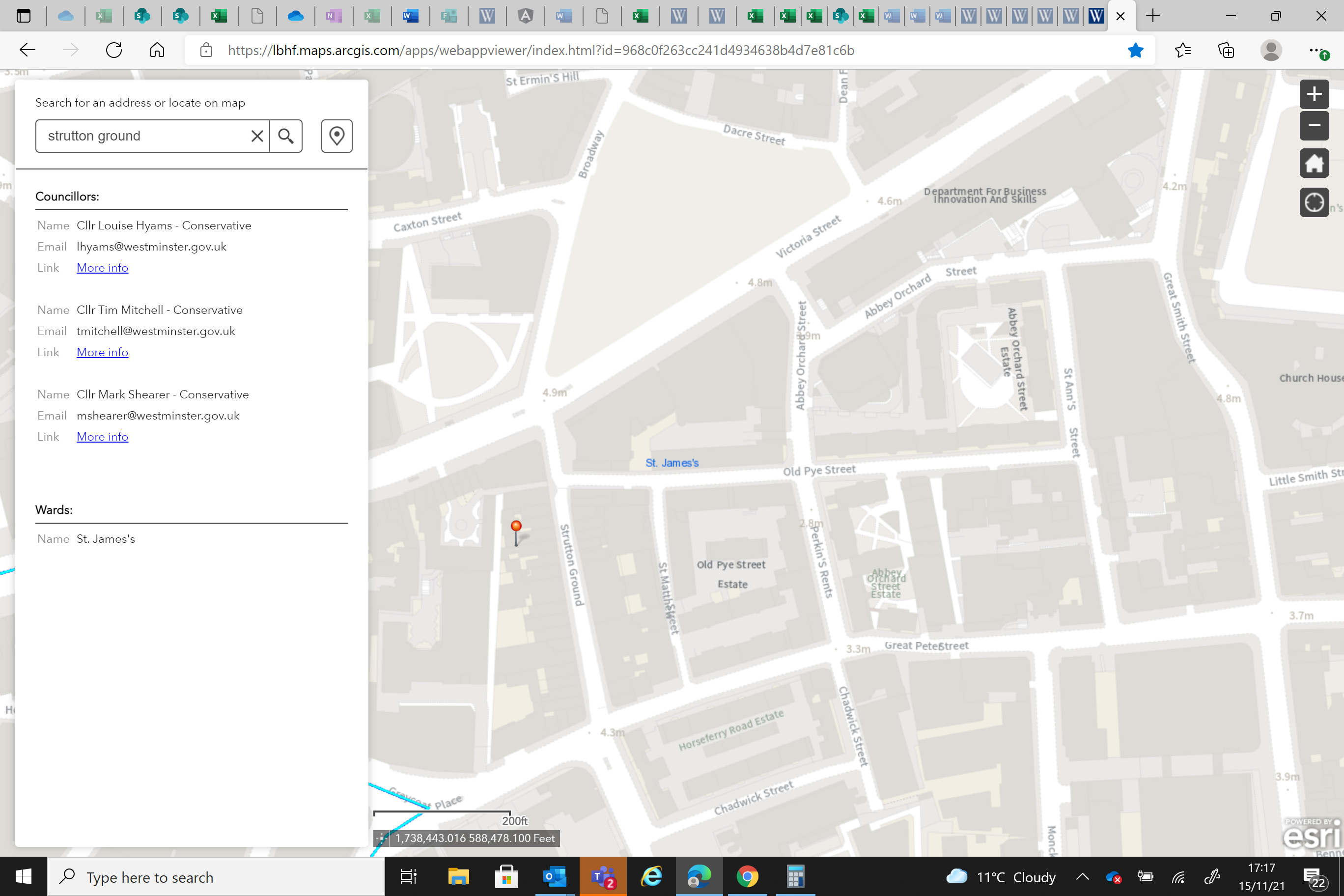 